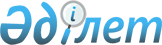 Меморандум о поддержании мира и стабильности в Содружестве Независимых ГосударствМеморандум от 10 февраля 1995 года, г. Алматы(Меморандум вступил в силу 10 февраля 1995 года - 

Бюллетень международных договоров Республики Казахстан, 

2003 г., N 1, ст. 1)       Государства-участники Содружества Независимых Государств, опираясь на исторически сложившиеся связи между ними, 

      исходя из того, что неурегулированность конфликтов между государствами-участниками Содружества Независимых Государств противоречит основным принципам, положенным в основу существования Содружества, 

      выражая свою приверженность целям и принципам, провозглашенным Уставом Организации Объединенных Наций, Организацией по безопасности и сотрудничеству в Европе, Уставом Содружества Независимых Государств и документами, принятыми в рамках Содружества, и считая, что поддержание мира и стабильности во взаимоотношениях между государствами является неотъемлемым условием функционирования Содружества Независимых Государств, обеспечивающим экономическое, социально-политическое развитие как каждого из государств, так и Содружества в целом, 

      признавая, что сохранение мира как в рамках всего Содружества, так и в каждом из государств в пределах общепризнанных границ, отвечает интересам народов этих государств, 

      заявляют о нижеследующем:       1. Государства-участники Содружества будут воздерживаться от военного, политического, экономического и иных форм давления друг на друга. 

      2. Государства, подписавшие настоящий Меморандум, намерены пресекать в соответствии со своим национальным законодательством создание и деятельность на своих территориях организаций, групп или отдельных лиц, направленные против независимости, территориальной целостности и неприкосновенности границ либо на обострение межнациональных отношений, а также на посягательства извне на государственное устройство государств, подписавших настоящий Меморандум. 

      3. Государства подтверждают нерушимость существующих границ друг друга и выступают против любых действий, подрывающих их незыблемость, а также будут решать все споры, возникающие по вопросам границ и территорий, только мирными средствами. 

      4. В случае возникновения ситуации, затрагивающей интересы безопасности какого-либо государства, подписавшего настоящий Меморандум, оно может обратиться к другим государствам-участникам Содружества с просьбой безотлагательно провести консультации. 

      5. Государства воздерживаются от любого прямого или косвенного вмешательства во внутренние дела другого государства-участника, подписавшего настоящий Меморандум. 

      6. Государства будут воздерживаться от участия в союзах и блоках, направленных против любого из государств-участников Содружества. 

      7. Государства-участники Содружества на своих территориях в соответствии с национальным законодательством и международными нормами будут предпринимать меры для пресечения любых проявлений сепаратизма, национализма, шовинизма и фашизма. 

      Они будут содействовать объективному освещению общественно-политических процессов в других государствах-участниках Содружества. 

      8. Государства обязуются не поддерживать на территории других государств-участников сепаратистские движения, а также сепаратистские режимы, если таковые возникнут; не устанавливать с ними политических, экономических и других связей; не допускать использование ими территорий и коммуникаций государств-участников Содружества; не оказывать им экономической, финансовой, военной и другой помощи. 

      9. Государства будут поддерживать усилия друг друга по дальнейшему укреплению мер доверия и безопасности между государствами-участниками Содружества Независимых Государств. 

 

        Совершено в городе Алматы 10 февраля 1995 года в одном подлинном экземпляре на русском языке. Подлинный экземпляр хранится в Архиве Правительства Республики Беларусь, которое направит каждому государству, подписавшему настоящий Меморандум, его заверенную копию.                                                       (Подписи) 
					© 2012. РГП на ПХВ «Институт законодательства и правовой информации Республики Казахстан» Министерства юстиции Республики Казахстан
				